                                                                                                                                 “Azərbaycan Xəzər Dəniz Gəmiçiliyi”			                       			 	Qapalı Səhmdar Cəmiyyətinin 					       			“ 01 ”  Dekabr 2016-cı il tarixli		“216” nömrəli əmri ilə təsdiq edilmişdir.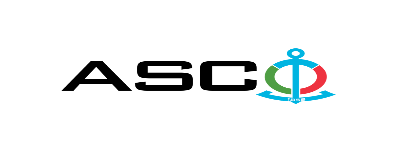           “Azərbaycan Xəzər Dəniz Gəmiçiliyi” Qapalı Səhmdar Cəmiyyəti   Struktur obyektləri üzrə yanğın xəbərverici sistemlərinə texniki tapşıqların hazırlanması xidmətinin satalınması məqsədilə açıq müsabiqə elan edir:Müsabiqə №AM087/2022(İddiaçı iştirakçının blankında)AÇIQ MÜSABİQƏDƏ İŞTİRAK ETMƏK ÜÇÜN MÜRACİƏT MƏKTUBU___________ şəhəri                                                                         “__”_______20_-ci il___________№           							                                                                                          ASCO-nun Satınalmalar Komitəsinin Sədricənab C.Mahmudluya,Hazırkı məktubla [iddiaçı podratçının tam adı göstərilir] (nin,nun,nın) ASCO tərəfindən “__________”ın satın alınması ilə əlaqədar elan edilmiş [iddiaçı tərəfindən müsabiqənin nömrəsi daxil edilməlidir]nömrəli açıq  müsabiqədə iştirak niyyətini təsdiq edirik.Eyni zamanda [iddiaçı podratçının tam adı göstərilir] ilə münasibətdə hər hansı ləğv etmə və ya müflislik prosedurunun aparılmadığını, fəaliyyətinin dayandırılmadığını və sözügedən satınalma müsabiqəsində iştirakını qeyri-mümkün edəcək hər hansı bir halın mövcud olmadığını təsdiq edirik. Əlavə olaraq, təminat veririk ki, [iddiaçı podratçının tam adı göstərilir] ASCO-ya aidiyyəti olan şəxs deyildir.Tərəfimizdən təqdim edilən sənədlər və digər məsələlərlə bağlı yaranmış suallarınızı operativ cavablandırmaq üçün əlaqə:Əlaqələndirici şəxs: Əlaqələndirici şəxsin vəzifəsi: Telefon nömrəsi: E-mail: Qoşma: İştirak haqqının ödənilməsi haqqında bank sənədinin əsli – __ vərəq.________________________________                                   _______________________                   (səlahiyyətli şəxsin A.A.S)                                                                                                        (səlahiyyətli şəxsin imzası)_________________________________                                                                  (səlahiyyətli şəxsin vəzifəsi)                                                M.Y.                                             MALLARIN SİYAHISI:Tələb olunan texniki sənədlər“Yanğından mühafizə sistemlərinin və vasitələrinin quraşdırılması, texniki xidməti və təmiri” lisenziyası  tələb olunur. Şirkət İşçilərinin müvafiq ixtisas üzrə diplom və ya sertifikatları tələb olunur.Müsabiqədə qalib elan olunan iddiaçı şirkət ilə satınalma müqaviləsi bağlanmamışdan öncə ASCO-nun Satınalmalar qaydalarına uyğun olaraq iddiaçının yoxlanılması həyata keçirilir.    Həmin şirkət bu linkə http://asco.az/sirket/satinalmalar/podratcilarin-elektron-muraciet-formasi/ keçid alıb xüsusi formanı doldurmalı və ya aşağıdakı sənədləri təqdim etməlidir:Şirkətin nizamnaməsi (bütün dəyişikliklər və əlavələrlə birlikdə)Kommersiya hüquqi şəxslərin reyestrindən çıxarışı (son 1 ay ərzində verilmiş)Təsisçi hüquqi şəxs olduqda, onun təsisçisi haqqında məlumatVÖEN ŞəhadətnaməsiAudit olunmuş mühasibat uçotu balansı və ya vergi bəyannaməsi (vergi qoyma sistemindən asılı olaraq)/vergi orqanlarından vergi borcunun olmaması haqqında arayışQanuni təmsilçinin şəxsiyyət vəsiqəsiMüəssisənin müvafiq xidmətlərin göstərilməsi/işlərin görülməsi üçün lazımi lisenziyaları (əgər varsa)Qeyd olunan sənədləri təqdim etməyən və ya yoxlamanın nəticəsinə uyğun olaraq müsbət qiymətləndirilməyən şirkətlərlə müqavilə bağlanılmır və müsabiqədən kənarlaşdırılır. Müsabiqədə iştirak etmək üçün təqdim edilməli sənədlər:Müsabiqədə iştirak haqqında müraciət (nümunə əlavə olunur);İştirak haqqının ödənilməsi barədə bank sənədi;Müsabiqə təklifi; Malgöndərənin son bir ildəki (əgər daha az müddət fəaliyyət göstərirsə, bütün fəaliyyət dövründəki) maliyyə vəziyyəti barədə bank sənədi;Azərbaycan Respublikasında vergilərə və digər icbari ödənişlərə dair yerinə yetirilməsi vaxtı keçmiş öhdəliklərin, habelə son bir il ərzində (fəaliyyətini dayandırdığı müddət nəzərə alınmadan) vergi ödəyicisinin Azərbaycan Respublikasının Vergi Məcəlləsi ilə müəyyən edilmiş vəzifələrinin yerinə yetirilməməsi hallarının mövcud olmaması barədə müvafiq vergi orqanlarından arayış.İlkin mərhələdə müsabiqədə iştirak haqqında müraciət (imzalanmış və möhürlənmiş) və iştirak haqqının ödənilməsi barədə bank sənədi (müsabiqə təklifi istisna olmaqla) ən geci  20 May 2022-ci il, Bakı vaxtı ilə saat 17:00-a qədər Azərbaycan, rus və ya ingilis dillərində “Azərbaycan Xəzər Dəniz Gəmiçiliyi” Qapalı Səhmdar Cəmiyyətinin ( “ASCO” və ya “Satınalan təşkilat”) yerləşdiyi ünvana və ya Əlaqələndirici Şəxsin elektron poçtuna göndərilməlidir, digər sənədlər isə müsabiqə təklifi zərfinin içərisində təqdim edilməlidir.   Satın alınması nəzərdə tutulan mal, iş və xidmətlərin siyahısı (təsviri) əlavə olunur.İştirak haqqının məbləği və Əsas Şərtlər Toplusunun əldə edilməsi:Müsabiqədə iştirak etmək istəyən iddiaçılar aşağıda qeyd olunmuş məbləğdə iştirak haqqını ASCO-nun bank hesabına ödəyib (ödəniş tapşırığında müsabiqə keçirən təşkilatın adı, müsabiqənin predmeti dəqiq göstərilməlidir), ödənişi təsdiq edən sənədi birinci bölmədə müəyyən olunmuş vaxtdan gec olmayaraq ASCO-ya təqdim etməlidir. Bu tələbləri yerinə yetirən iddiaçılar satınalma predmeti üzrə Əsas Şərtlər Toplusunu elektron və ya çap formasında əlaqələndirici şəxsdən elanın IV bölməsində göstərilən tarixədək həftənin istənilən iş günü saat 08:00-dan 17:00-a kimi ala bilərlər.İştirak haqqının məbləği (ƏDV-siz): Bu müsabiqə üçün iştirak haqqı nəzərdə tutulmayıb.Iştirak haqqı manat və ya ekvivalent məbləğdə ABŞ dolları və AVRO ilə ödənilə bilər.  Hesab nömrəsi: İştirak haqqı ASCO tərəfindən müsabiqənin ləğv edilməsi halı istisna olmaqla, heç bir halda geri qaytarılmır.Müsabiqə təklifinin təminatı :Müsabiqə təklifi üçün təklifin qiymətinin azı 1 (bir) %-i həcmində bank təminatı (bank qarantiyası) tələb olunur. Bank qarantiyasının forması Əsas Şərtlər Toplusunda göstəriləcəkdir. Bank qarantiyalarının əsli müsabiqə zərfində müsabiqə təklifi ilə birlikdə təqdim edilməlidir. Əks təqdirdə Satınalan Təşkilat belə təklifi rədd etmək hüququnu özündə saxlayır. Qarantiyanı vermiş maliyyə təşkilatı Azərbaycan Respublikasında və/və ya beynəlxalq maliyyə əməliyyatlarında qəbul edilən olmalıdır. Satınalan təşkilat etibarlı hesab edilməyən bank qarantiyaları qəbul etməmək hüququnu özündə saxlayır.Satınalma müsabiqəsində iştirak etmək istəyən şəxslər digər növ təminat (akkreditiv, qiymətli kağızlar, satınalan təşkilatın müsabiqəyə dəvət sənədlərində göstərilmiş xüsusi hesabına  pul vəsaitinin köçürülməsi, depozitlər və digər maliyyə aktivləri) təqdim etmək istədikdə, təminat növünün mümkünlüyü barədə Əlaqələndirici Şəxs vasitəsilə əvvəlcədən ASCO-ya sorğu verməlidir və razılıq əldə etməlidir. Müqavilənin yerinə yetirilməsi təminatı satınalma müqaviləsinin qiymətinin 5 (beş) %-i məbləğində tələb olunur.Hazırki satınalma əməliyyatı üzrə Satınalan Təşkilat tərəfindən yalnız malların anbara təhvil verilməsindən sonra ödənişinin yerinə yetirilməsi nəzərdə tutulur, avans ödəniş nəzərdə tutulmamışdır.Müsabiqə təklifinin təqdim edilməsinin son tarixi və vaxtı:Müsabiqədə iştirak haqqında müraciəti və iştirak haqqının ödənilməsi barədə bank sənədini birinci bölmədə qeyd olunan vaxta qədər təqdim etmiş iştirakçılar, öz müsabiqə təkliflərini bağlı zərfdə (1 əsli və 1 surəti olmaqla) 30 May 2022-ci il, Bakı vaxtı ilə saat 17:00-a qədər ASCO-ya təqdim etməlidirlər.Göstərilən tarixdən və vaxtdan sonra təqdim olunan təklif zərfləri açılmadan geri qaytarılacaqdır.Satınalan təşkilatın ünvanı:Azərbaycan Respublikası, Bakı şəhəri, AZ1003 (indeks), Bakı şəhəri Mikayıl Hüseynov küçəsi 2 ASCO-nun Satınalmalar Komitəsi.Əlaqələndirici şəxs:Vüqar CəlilovASCO-nun Satınalmalar Departameninin aparıcı mütəxəssisiTelefon nömrəsi: +99451 229 62 79Elektron ünvan: vuqar.calilov@asco.az, tender@asco.azTexniki suallarla bağlıElçin Bayramov, Keyfiyyət, sağlamlıq, əməyin təhlükəsizliyi və ətraf mühitinmühafizəsi departamentinin Aparıcı mühəndisi (Yanğın təhlükəsizliyi üzrə)Tel: +99451 250 82 30E-mail: elchin.bayramov@asco.azHüquqi məsələlər üzrə:Telefon nömrəsi: +994 12 4043700 (daxili: 1262)Elektron ünvan: tender@asco.az Müsabiqə təklif zərflərinin açılışı tarixi, vaxtı və yeri:Zərflərin açılışı 31 May 2022-ci il tarixdə, Bakı vaxtı ilə saat 15:00-da  elanın V bölməsində göstərilmiş ünvanda baş tutacaqdır. Zərflərin açılışında iştirak etmək istəyən şəxslər iştirak səlahiyyətlərini təsdiq edən sənədi (iştirakçı hüquqi və ya fiziki şəxs tərəfindən verilmiş müvafiq etibarnamə) və şəxsiyyət vəsiqələrini müsabiqənin baş tutacağı tarixdən ən azı yarım saat qabaq Satınalan Təşkilata təqdim etməlidirlər.Müsabiqənin qalibi haqqında məlumat:Müsabiqə qalibi haqqında məlumat ASCO-nun rəsmi veb-səhifəsinin “Elanlar” bölməsində yerləşdiriləcəkdir.№İdarənin adıObyektin sahəsi  (kv.m)Dəniz Nəqliyyatı Donanması1İnzibati bina63902Anbarlar38573Qazanxana1344Kömrük məntəqəsi1385Təmirdən çıxmış köhnə yeməkxana540Xəzər Dəniz Neft Donanması6İnzibati bina (kadrlar)4207Əsas inzibati bina (əbilov 25)22468Keçid inzibati bina (əbilov 25)13009Anbarlar (əbilov 25)192410Radioquraşdırıcıların sahəsi Nobel pr. 68124011Qaradağ sahəsi inzibati bina50012Qaradağ sahəsi yeməkxana14713Damba körpüsündə inzibati bina 18014Xilasetmə avadanlıqlarının təmiri sexi (əbilov 25)67415“Qızıl gül” restoranı380Bibiheybət GTZ16İnzibati bina -  1,2-ci mərtəbəsi84017Gövdə qaynaq sexi15918Mexaniki sex18019Boru sahəsi6020Tərsanə sahəsinin xidməti otaqları3421Elektrik quraşdırılma sexinin xidməti otaqları8022Mərkəzi anbar85023Anbar(kimyavi yuyucu maddələr)7224Xidməti bina – 1,2,3-cü mərtəbələri423625Enerji mexaniki sahə 4 otaq6326Gövdə qaynağ bölməsi -  1,2-ci mərtəbələrindəki soyunma-geyinmə otağları29227Elektrik quraşdırma bolməsi, KİP avtomatika sahəsi- 2 otaq, dəhliz, sarğı sahəsi- 1 otaq13828Mexaniki təmir bölməsi, soyunma-geyinmə otaqları- 3 otaq28029Təmizləmə rəngləmə bölməsi, xidmət otaqları- 3 otaq, soyunma-geyinmə otağı-2otaq23030Tərsanə bölməsi, soyunma-geyinmə otaqı -2 otaq7031Ağac emalı sahəsi,  sexin özündə, xidməti otaq, soyunma-geyinmə otağ 1otaq8832Tökmə sahəsi, xidməti otaq- 5 otaq, soyunma-geyinmə otağ 1 otaq20833Xidməti binada yerləşən mexaniki labaratoriya 1 otaq4534Yanğından Muhafizə Xidmətinin otaqları 1,2-ci mərtəbə 3 otaq6435Enerji mexaniki sahə, xidməti otaq 1 otaq, soyunma-geyinmə otaq 3 otaq9036Xidməti bina,personalı idarəetmə şöbəsi -3 otaq7337Zavod klubu16238Oksigen stansiyası- 3 otaq80391№ li sahə, boya istehsal sahəsi7640Anbar- xidməti otaq, rəng anbarı, kabel anbarı 1-ci sahə633Zığ Gəmi Təmiri və Tikintisi Zavodu41İnzibati bina320042Anbar binası108043Yeməkxana58044Məişət binası28845Tökmə sahəsi216046Elektrik quraşdırma bölməsi144047Dəzgah və alət sahəsi144048Çilingər sahəsi144049Enerji mexaniki xidmət sahəsi, Boruquraşdırma sahəsi, Takellaj sahəsi126050Ağac emalı sahəsi32351Yardımçı inzibati bina (sərhədçilərin binası)74752Tərsanə bölməsi146353Kompressor sahəsi22654Gövdə-qaynaq bölməsi405055Qazanxana10856Dəmirçi sexi21657Detalların yuylması məntəqəsi180İstehsalat Xidmətləri İdarəsi58İnzibati bina81059İnformasiya texnoloqiyası xidməti şöbəsi45060Tikiş sahəsi7261“Xəzər” uşaq bağçası101962“Dalğa”uşaq bağçası54863“Dənizçi” istirahət mərkəzi   Xudat ş.345464Dənizçilırin səfərlərarasi yataqxanası910ASCO Nəqliyyat MMC65Təmir sahəsi3460Yaxt klub MMC661-ci mərtəbə1200672-ci mərtəbə500683-cü mərtəbə500694-ci mərtəbə500